AY24 (Cierre 23/08/19 $ 2.265.00)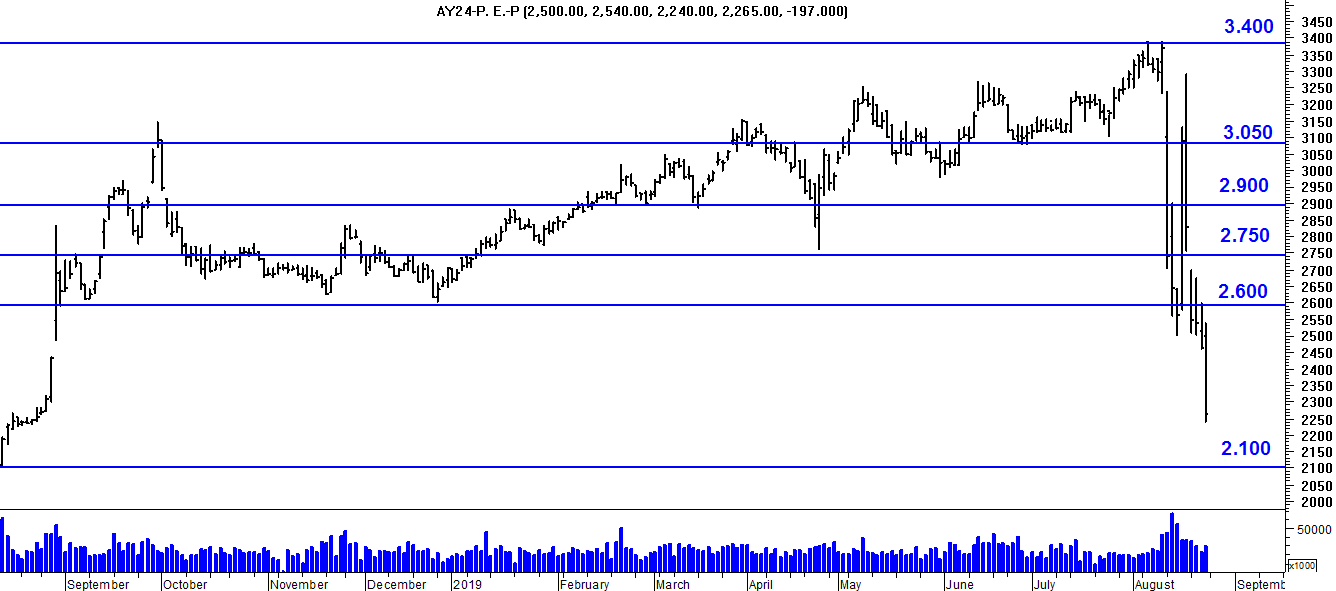 A la baja soporte en $2.100.A la suba resistencia en $ 2.600.AY24D (Cierre al 23/08/19 u$s 41.50)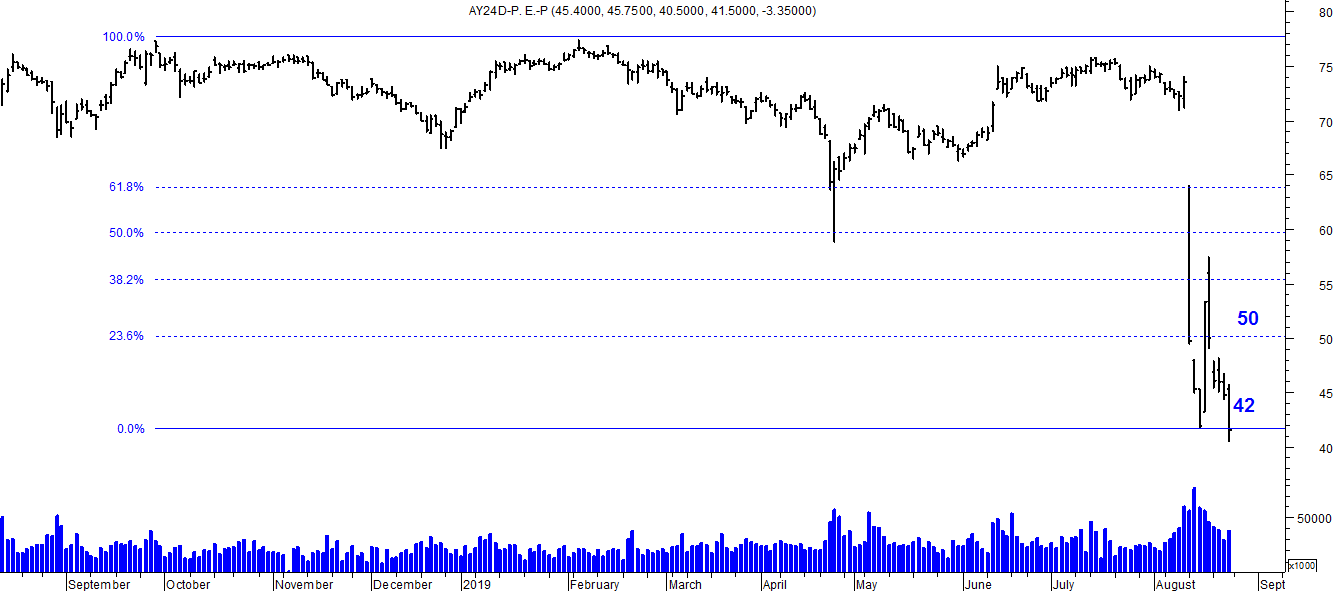 Resistencia us$ 50.00.Soporte en us$ 42.00.DICA (Cierre al 23/08/19 $ 3.450)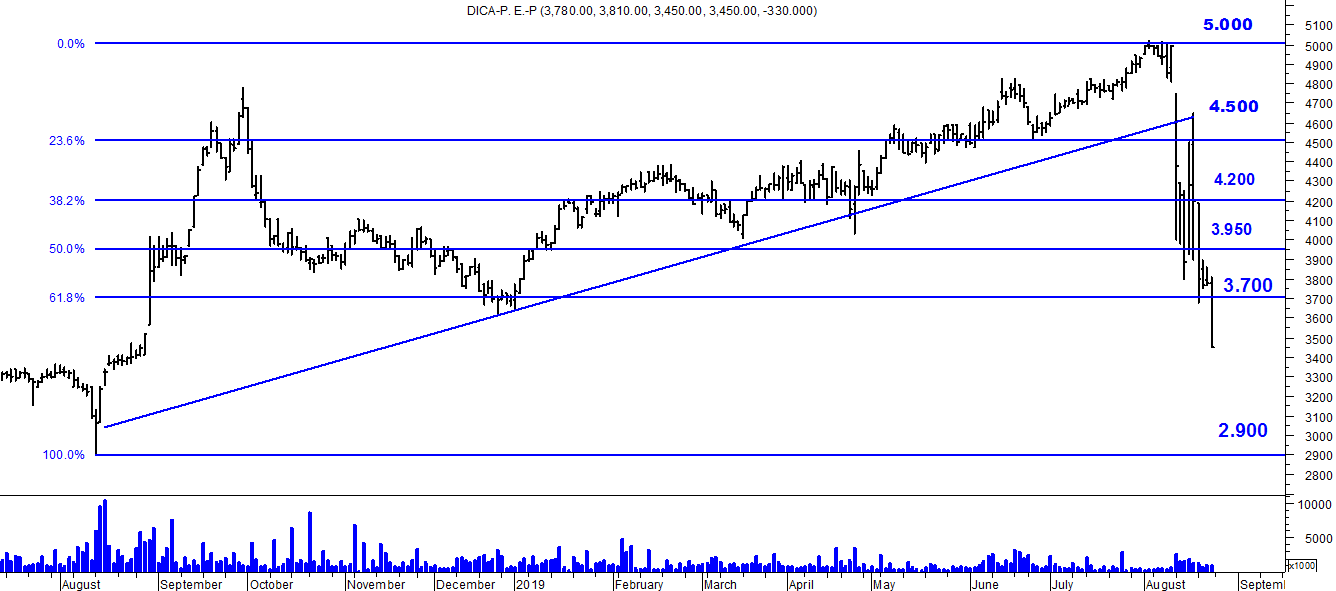 Soporte en $ 3.700.Resistencia $ 2.900.DICAD (Cierre al 23/08/19 us$ 63.30)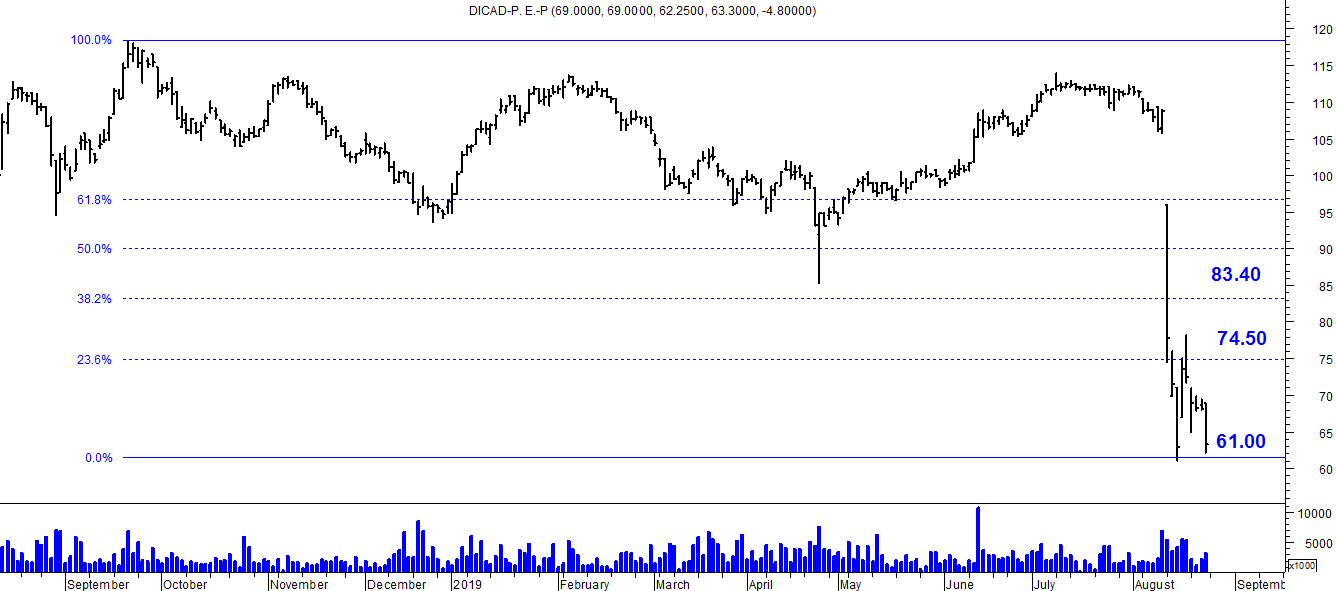 Resistencia us$ 74.50.Soporte en us$ 61.00.